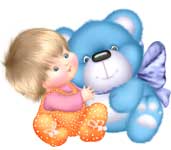                                    После двух лет даже самые молчаливые детки начинают говорить. Хотя происходит это у всех по-разному. Одни сразу начинают говорить целыми предложениями, другие произносят только отдельные слова. Развитие речи у ребенка зависит в первую очередь от его индивидуальных особенностей.Развитие речи ребенка 2 лет в большой степени зависит от внимания и усилий родителей. Если у малютки нет неправильного прикуса или невралгической патологии, которые могут мешать нормально объясняться, займитесь развитием речи малыша. Начните развивать слуховое внимание, речевое дыхание, голос. И проблема решится сама собой.Рассматривайте с малышом рисунки и объясняйте, что на них изображено. Попросите его показывать предметы, которые вы будите называть. Учите ритмические стишки и короткие песенки.Уделите внимание развитию мелкой моторики. Она тоже оказывает влияние на развитие речи у ребенка. Попробуйте складывать пазлы и описывать картинку, которая будет получаться. Не забывайте и о развивающих играх. Чтобы малыш научился воспринимать на слух большое количество информации.В 2 года кроха знает достаточно много звуков: Б, П, М, Т, Д, Ф, В, Н, К, Л, Х, Г, С. Остальные (кроме гласных) он заменяет известными или вообще пропускает. И помощь логопеда в таких случаях не нужна.Наверняка вы заметили, насколько дети любят подражать. Этим качеством можно воспользоваться с пользой, если применять его в обучении. Вы когда-нибудь играли в зоопарк? Имитация голосов животных не только веселая игра, но и полезное упражнение для развития речи ребенка 2-3 лет.Наверняка у вас дома много мягких игрушек. Расставьте их по комнате. Потом вместе с малышом подходите поочередно к каждой игрушка и знакомьтесь с ней. Но есть одно условие – говорить нужно на их языке. Это будет замечательная тренировка для ребенка.Чтобы облегчить изучение новых звуков, делайте зарядку для языка и губ. Она просто необходима для более быстрого развития речи крохи.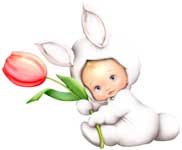 Первое упражнение можно выполнять утром, во время умывания. Малыш наверняка любит корчить рожицы перед зеркалом, вот и воспользуйтесь этим. Пусть он вытягивает губы трубочкой, произносит «О», «МО», «ВО». Для этого упражнения достаточно 2 – 3 минуты.Зарядку для языка проводить еще проще. Намажьте губки ребенка чем-нибудь сладким, и пусть он это слижет. Не забудьте и про уголки рта, там тоже должно быть чисто. Такое занятие не только повеселит кроху, но и будет хорошей тренировкой мышц лица и языка.Ну и последнее – улыбка. Широкая улыбка разрабатывает мышцы лица, и малыш быстро научится произносит «Ы».Благодаря таким несложным и забавным упражнениям для развития речи детей 2 – 3 лет, ваш малыш быстро освоит новые звуки и начнет говорить.Желаю удачи!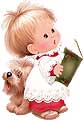 Развитие речи детей раннего возрастаКонсультация учителя-логопедаГодыльшиной Ирины Владимировны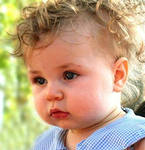 